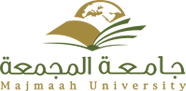 COURSE SYLLABUSCOURSE TITLE: Composition (2)COURSE CODE: -Eng213Instructor: Dr. Naser AlzaidiyeenWebsite: http://faculty.mu.edu.sa/nalzaidiyeen              Email: n.alzaidiyeen@mu.edu.sa Office no. 5037                                                                  Phone no. 0501882278Office location: Main Office            College/ Institute: College of Science and Humanities in Rumaah A.  COURSE DESCRIPTIONThe course aims at introducing students to and training them in reading strategies and skills. It will address the following skills and strategies: mechanics of reading, reading techniques (elementary skimming and scanning), vocabulary skills (use of contextual, syntactic, and morphological clues to improve vocabulary comprehension) and extracting general information. The students will be required to develop their abilities to describe and narrate. Students will also be introduced to the basic concepts of paragraph writing, topic sentences, unity and coherence.B.  METHOD OF INSTRUCTIONLecture, class discussion, small group discussion and demonstrationC.  COURSE OBJECTIVESObjective 1. Students will apply the use of a writing sequence, starting with prewriting activities, brainstorming, outlining, and ending with drafting, and editing.Objective 2. Students will be able to properly write a four paragraph essay on unseen topics, consisting of an introduction, three developmental paragraphs and a conclusion.Objective 3. Students will be able to write different types of essays on unseen topics: example essay and the compare-and-contrast essay.Objective 4. Students will be able to develop their abilities to describe and narrate.D.  COURSE LENGTH2 hours per week.E.  TOPICS/UNITS AND DATESF.  TEXTBOOK(S) AND REQUIRED TOOLS OR SUPPLIES1. Ready to Write: Preferring Paragraphs. Fourth Edition by Karen Blanchard and Christine Root.2. Guided Writing & Free Writing: A Text in Composition for English as a Second Language, by: Lois Robinson.G.  GRADING POLICY & PLAN1. No make-up exam without official excuses with 7 days.2. Weighting of course components:H. COURSE COMPONANT SPECIFICS & INSTRUCTIONSProcedures pertaining to course components:Component 1. Arriving 10 minutes late to the lecture will be considered absent. Component 2.  This syllabus is tentative and liable.Week numberDateLectures TopicLectures TopicRemarks     Week19/4/1437Orientation weekOrientation weekOrientation weekWeek216/4/1437Unit oneUnit oneUnit oneWeek323/4/1437Unit 2Week430/5/1437Unit 3Unit 3Week57/5/1437Unit 4Unit 4Week614/5/1437Unit 5Unit 5Week721/5/1437Unit 6Week828/5/1437First Mid-term ExamFirst Mid-term ExamFirst Mid-term ExamWeek913/6/1437Unit 7Unit 7Week1020/6/1437Unit 8Unit 8Week1127/6/1437Unit 9Unit 9Week124/7/1437Unit 10Unit 10Week1311/7/1437Unit 10Unit 10Week1418/7/1437Unit 11Unit 11Week1525/7/1437Second mid-term Exam Second mid-term Exam Week163/8/1437review weekreview weekreview weekWeek 1710/8/1437final examination startsfinal examination startsfinal examination startsWeek18-----------       final examination endsfinal examination endsfinal examination endsClass PointsGradeWeight 95 – 100 A+590 –< 95A4.7585 – <90B+4.5080 – <85B4.0075 –< 80C+3.5070 – <75C3.0065 – <70D+2.5060 – <65D2.00   <60 F1.00Evaluation toolspointsFirst Mid-term Exam20%Presentation 10%Participation 10%Second mid-term Exam20%Final Examination40%TOTAL100%